Alexis SouahyDOB:		 	01/13/1995   Position:         Right Back/Center backHeight & Weight:                          6’1 & 175 lbs.Nationality:                                      FrenchAttributesRight foot1v1Aerial duels PassingLeadership Placement 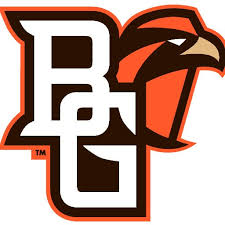 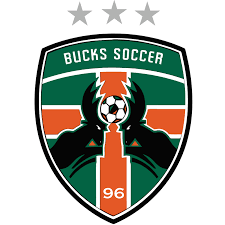 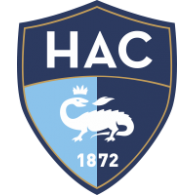 